ОТКРЫТОЕ АКЦИОНЕРНОЕ ОБЩЕСТВО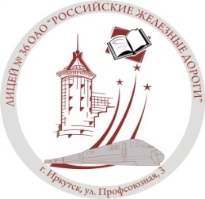 «РОССИЙСКИЕ ЖЕЛЕЗНЫЕ ДОРОГИ»ЧАСТНОЕ ОБЩЕОБРАЗОВАТЕЛЬНОЕ УЧРЕЖДЕНИЕ«ЛИЦЕЙ № 36 ОАО «РЖД»ОТЧЕТ О ДЕЖУРСТВЕПериод дежурства____________________________20__ г.Класс________Ответственный дежурный_____________________Происшествия за время дежурства:_____________________________________________________________________________________________________________________________________________________________________________________________________________________________________________________________________________________________________________________________________________________________________________________________________________________________________________________________________________________________________________________________________________________________________________________________________________________________________________________________________________________________________________________Оценка дежурства: «5» «4» «3» «2»Староста                                                   ________________________________________Председатель трудового                         ________________________________________сектора